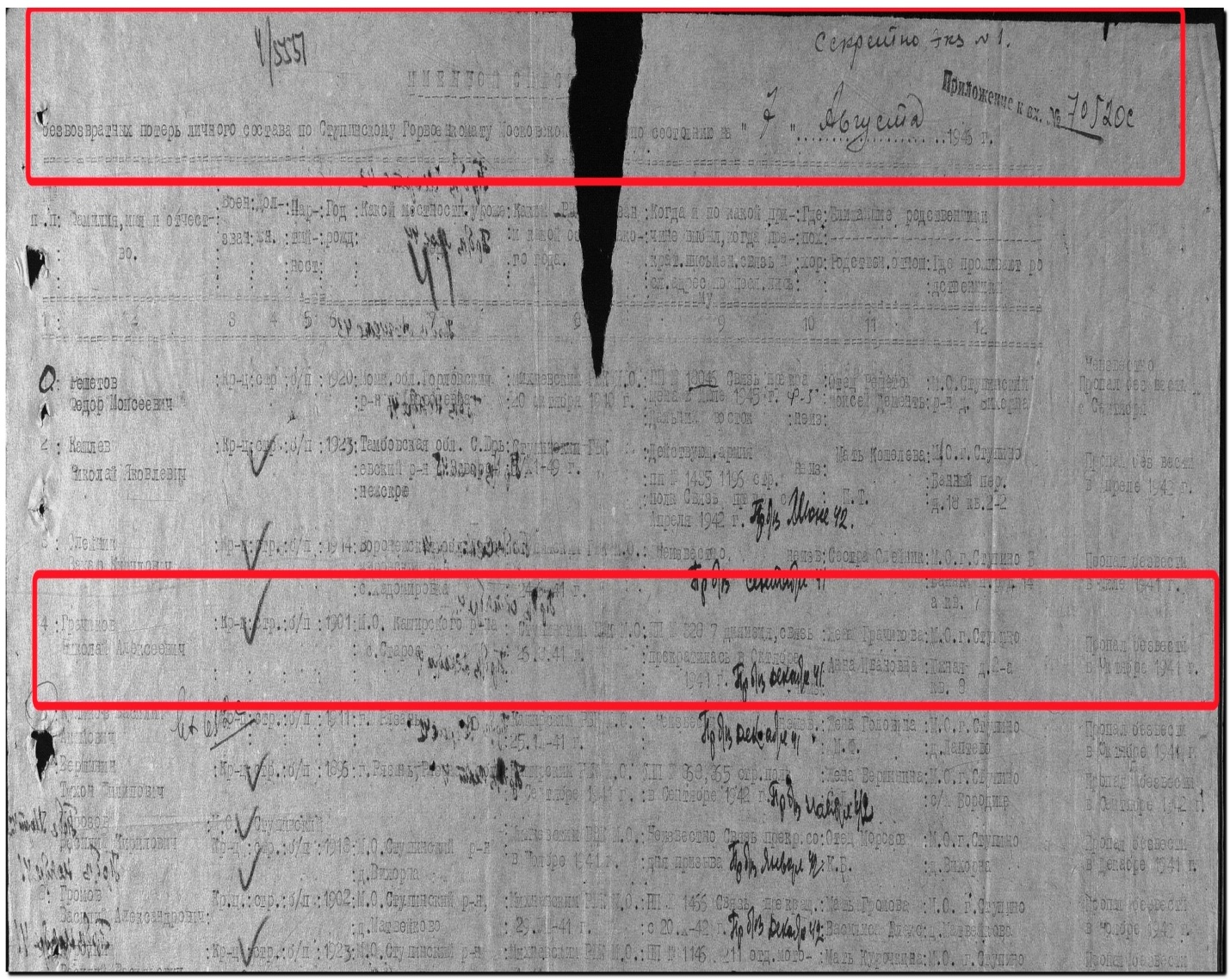 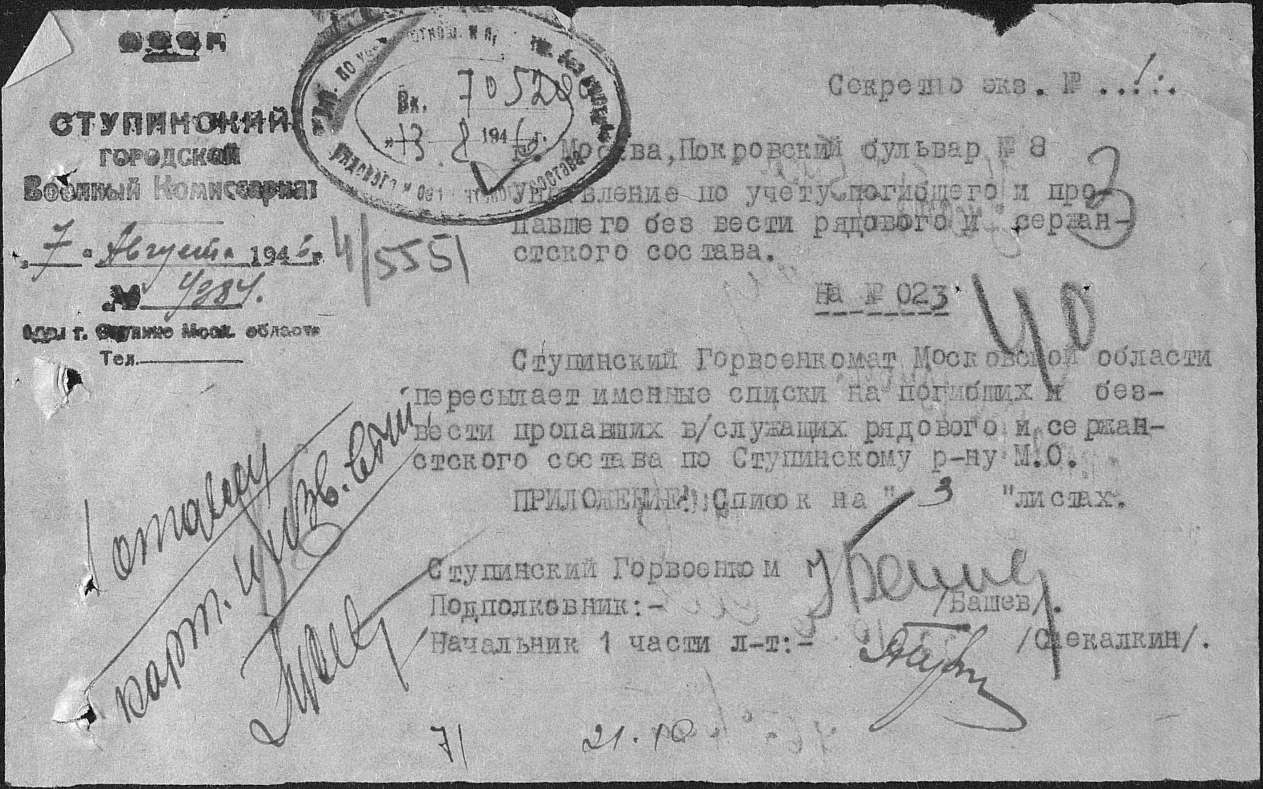 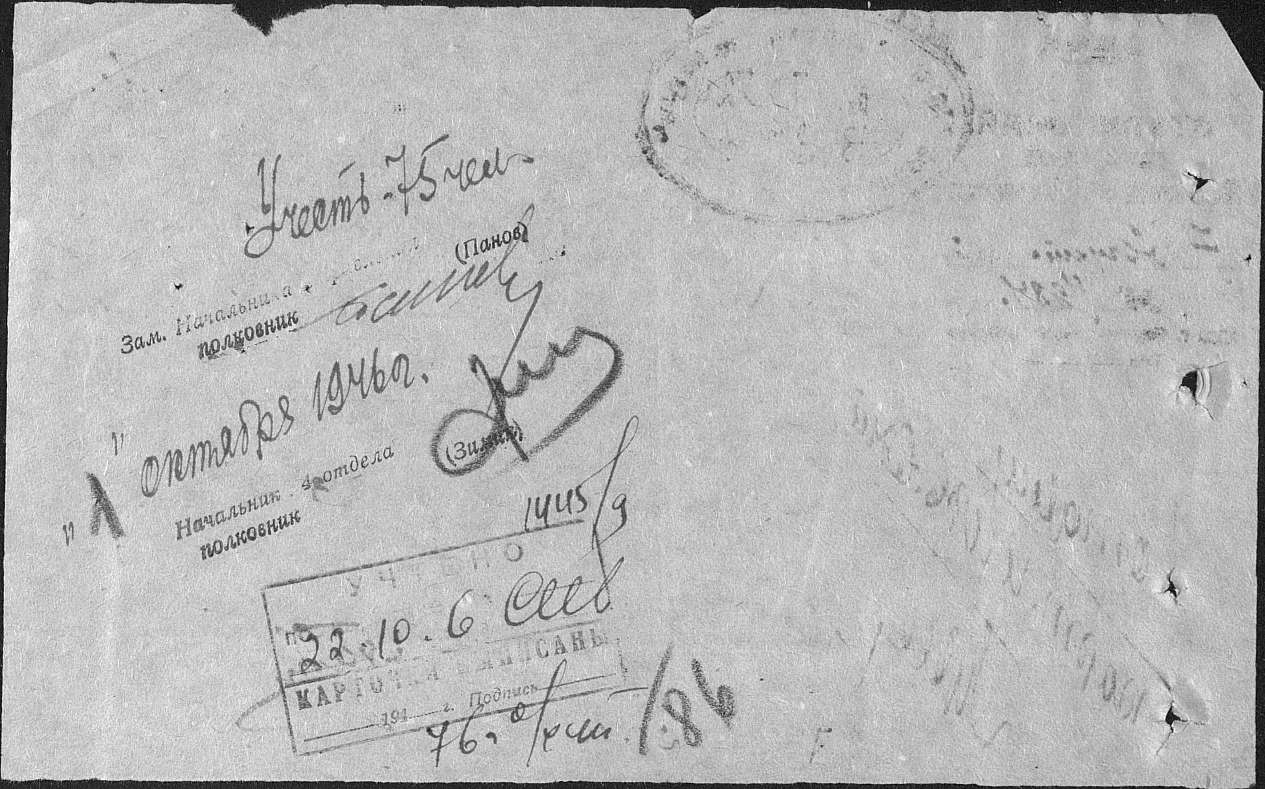 Информация из документов, уточняющих потериИнформация из документов, уточняющих потериИнформация из документов, уточняющих потериФамилияГрачиковИмяНиколайОтчествоАлексеевичДата рождения/Возраст__.__.1901Место рожденияМосковская обл., Каширский р-н, с. СтароеДата и место призыва26.03.1941 Ступинский ГВК, Московская обл., г. СтупиноПоследнее место службы7 див.Воинское званиекрасноармеецПричина выбытияпропал без вестиДата выбытия__.12.1941Название источника информацииЦАМОНомер фонда источника информации58Номер описи источника информации18004Номер дела источника информации364